	ПРЕСС-РЕЛИЗСоцфонд проактивно оформит участникам СВО электронный сертификат на покупку ТСРВ 2024 году Социальный фонд будет проактивно выпускать электронный сертификат для демобилизованных участников СВО на всю номенклатуру технических средств реабилитации (ТСР), указанных в индивидуальной программе реабилитации и абилитации инвалида.Людям, получившим военную травму, не потребуется подавать заявление на оформление сертификата – фонд все сделает сам после получения информации об установлении инвалидности и необходимости обеспечения техническими средствами реабилитации.Сегодня электронный сертификат является самым оперативным вариантом получения ТСР для ветеранов специальной военной операции (СВО). Он позволяет приобрести нужное изделие в короткие сроки и учесть пожелания человека с инвалидностью по всем параметрам изделия. Это быстрее, чем ждать компенсацию за самостоятельно приобретенное средство реабилитации или государственную закупку изделия. В то же время гражданин вправе отказаться от электронного сертификата и выбрать другой способ обеспечения.Использовать сертификат можно в торгово-сервисных предприятиях, интернет-магазинах и маркетплейсах, которые подключены к системе электронных сертификатов. Список таких точек продаж указан в электронном каталоге ТСР на сайте Социального фонда.Сертификатом легко воспользоваться, поскольку он привязан к карте «Мир». В момент оплаты достаточно указать номер карты, после чего система увидит доступные сертификаты и учтет зарезервированные на них средства. Контролировать статус и номинал электронного сертификата можно через портал госуслуг.ОтделениеСоциального фонда РоссииПо Иркутской областиПРЕСС-СЛУЖБАОТДЕЛЕНИЯСФРПОИРКУТСКОЙОБЛАСТИТелефон: 268-418vk.com/sfr.irkutskok.ru/sfr.irkutskt.me/sfr_irkutsk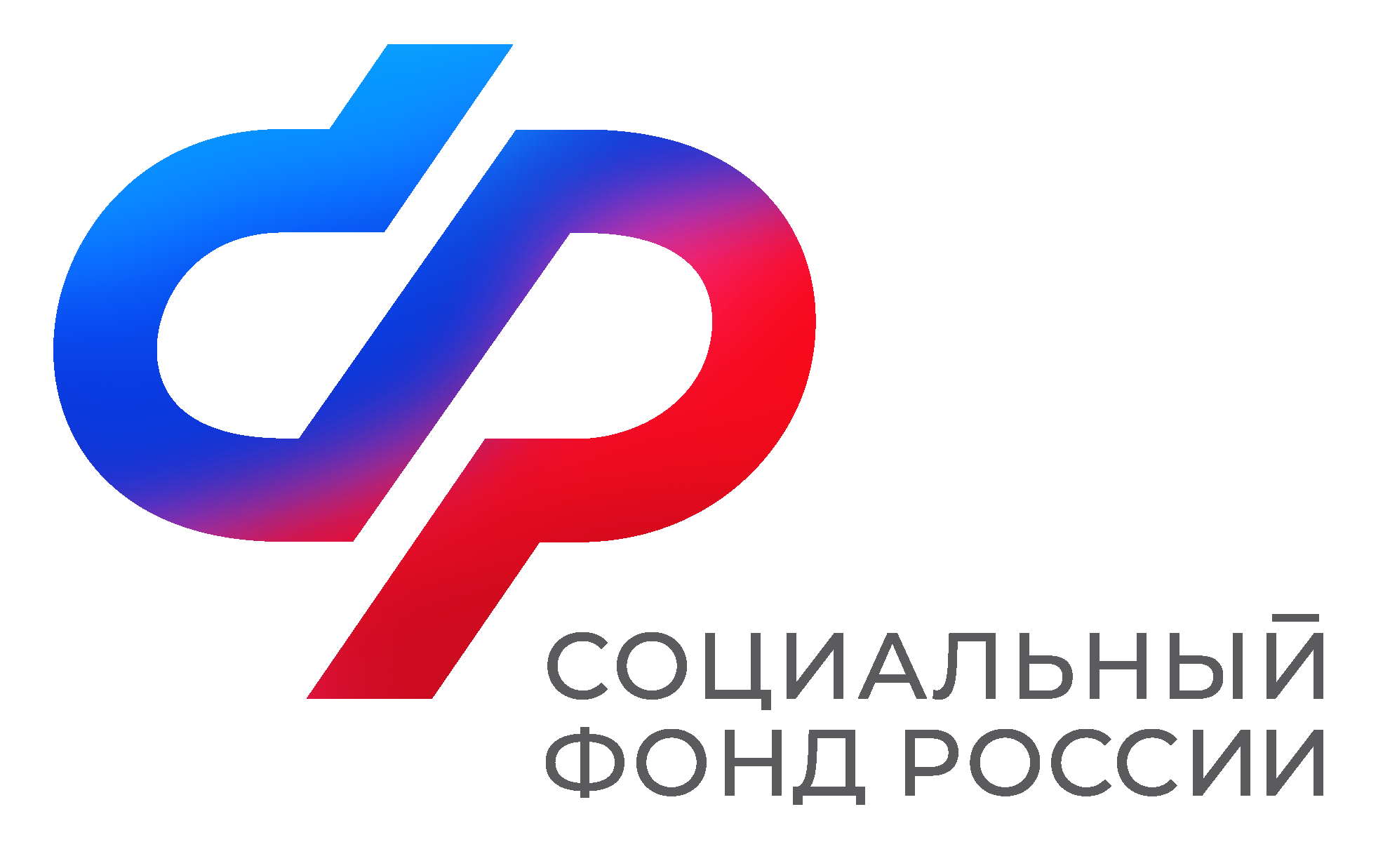 